Муниципальное бюджетное общеобразовательное учреждение«Тугнуйская средняя общеобразовательная школа»Мухоршибирского районаПояснительная записка проекта «Моя Республика»Выполнила: ученица 5 класса, Дубинина ЛераРуководитель: учитель технологии Дубинина Татьяна ИвановнаСодержание:Введение1.История происхождения республики Бурятия.2. Описание достопримечательностей некоторых районов Бурятии.ЗаключениеВведение « Что мы Родиной зовём?Дом, в котором мы растём.И берёзки у дорогиПо которой мы идём»В.Степанов     В энциклопедии можно найти определение, что патриотизм – это любовь к Родине, своей земле, семье, роду. Патриотом не становятся с пелёнок, патриотизм нужно воспитывать. Воспитание чувства патриотизма у дошкольников – процесс сложный и длительный. Любовь к близким людям, к детскому саду, к семье, где ребёнок растёт, уважение к обществу, в котором находишься, к традициям и истории своей страны, к родному городу играют огромную роль в становлении личности ребенка. В прежние годы гражданственность, высокий патриотизм являлись национальной особенностью нашего народа. Изменения в политической жизни страны постепенно вносили свои коррективы в выбор приоритетов воспитания.     В современных условиях, когда происходят глубочайшие изменения в жизни общества, одним из центральных направлений работы с подрастающим поколением становится именно патриотическое воспитание, так как возникла необходимость вернуться к лучшим традициям нашего народа, к его вековым корням, к таким вечным понятиям, как род, родство, Родина. Чувство патриотизма многогранно: любовь к родным местам, гордость за свой народ, за его культуру.Актуальность: Знакомство детей с родной страной, родным краем: с историко-культурными, национальными, географическими, природными особенностями формирует у них такие черты характера, которые помогут им стать патриотом и гражданином своей Родины. Ведь, яркие впечатления о родной природе, об истории родной страны, родного края, полученные в детстве, нередко остаются в памяти человека на всю жизнь. Но результаты исследования показывают, что у некоторых детей отмечается низкий уровень знаний истории села, края, страны; отсутствует познавательный интерес; родители тоже затрудняются в знании истории родного края и не имеют возможности посещать культурные мероприятия, проходящие в селе из-за высокой занятости.Поэтому возникла необходимость изменить формы организации педагогического процесса по ознакомлению детей с особенностями родного края. Решением данной проблемы является реализация проекта: «Моя Республика».ЦЕЛЬ: воспитание патриотизма на основе создания благоприятных условий при ознакомлении детей с родным краем.ЗАДАЧИ:  Активизация познавательного интереса к объектам социального мира(видеть и находить необычное, удивительное в окружающей действительности родного края). Обеспечить историческую преемственность поколений, сохранение, распространение и развитие национальной культуры, воспитание бережного отношения к историческому и культурному наследию народов России;      2. Воспитание патриотов России, граждан правового, демократического      государства, способных к социализации в условиях гражданского общества; Развитие эстетических чувств, способности к отражению их в творческой деятельности.      3. Формирование мира и межличностных отношений, системы краеведческих знаний: о географическом расположении и особенностях ландшафта, традициях и достопримечательностях республики Бурятия.История происхождения  Республики Бурятия.Территория Забайкалья являлась с глубокой древности составной частью Центрально-азиатской историко-культурной области. Население района прямо или косвенно в течение тысячелетий входило в орбиту грандиозных исторических событий этой части планеты.       Интереснейшей страницей в древнейшей истории Забайкалья является его гуннский период (конец III века до нашей эры - конец I века нашей эры). В гуннском государстве были собраны разноэтнические племена, прежде всего протомонгольские, частично прототунгусские и протоиранские. Согласно историческим свидетельствам, гунны создали мощное государство кочевников Центральной Азии, просуществовавшее три столетия.           Последующие государственные образования кочевников сменяли друг друг на протяжении тысячелетий до образования в 1206 году Монгольской империи, в которой Чингис-хан объединил все основные монгольские племена. Подчиняясь строжайшей государственной дисциплине, народы Забайкалья участвовали в завоевательских походах Чингис-хана и его преемников.           После распада империи Чингис-хана монгольское государство, раздираемое феодальными раздорами, продолжало существовать. Племена, кочевавшие в Забайкалье и Предбайкалье, неизменно оставались в его составе.          В 16-м веке российская империя начала интенсивно расширять свои рубежи на восток. Крупные исторические события, надвигавшиеся в сторону Байкала, коснулись судьбы народов, обитавших на этих территориях. В 1666 году на высоком берегу реки Уда русские казаки воздвигли деревянную крепость, которая положила начало крупному купеческому городу Верхнеудинску, впоследствии ставшему столицей Бурятии - Улан-Удэ.         Установление Россией устойчивых пограничных рубежей привело к обособлению бурятских племен от остального монгольского мира. Царское правительство установило свою административно-управленческую систему в Забайкалье, однако внутреннее самоуправление осуществлялось бурятской знатью под контролем восточно-сибирской администрации. Строительство Транссибирской железной дороги, проходящей и через территорию Забайкалья, а также традиционные караванные пути, связывающие Россию со странами Юго-Восточной Азии, привели в 18-19 веках к интенсивному экономическому развитию региона.          30 мая 1923 года была образована Бурят-Монгольская Автономная Советская Социалистическая республика. Еще раньше две Бурят-Монгольские автономные области были созданы в составе РСФСР и Дальневосточной республики (буферного государства, созданного Советской властью в тактических целях).          30 мая 1923 года президиум Всесоюзного Центрального исполнительного комитета принял постановление об объединении этих областей в республику с центром в городе Верхнеудинске.         Столица Бурят-Монголии в 1934 году была переименована в Улан-Удэ. В 1937 году из состава республики был выведен ряд районов, на их основе созданы два бурятских автономных округа, вошедших в состав соседних областей: Агинский в составе Читинской и Усть-Ордынский в составе Иркутской области.В 1958 году Бурят-Монгольская АССР получила новое название – Бурятская АССР.        8 октября 1990 г. был провозглашен государственный суверенитет Бурятской Советской Социалистической Республики и объявлен отказ от статуса автономной республики. 27 марта 1991 года парламент Бурятии исключил из названия республики определения «Советская» и «Социалистическая», и она получила современное название. С 1994 года в Республике Бурятия действует нынешняя Конституция. В ней закреплено разделение властей на законодательную, исполнительную и судебную, определена система органов государственной власти, включающая Президента, Правительство, Народный Хурал, Конституционный суд, а также Верховный суд и другие судебные органы.       В Бурятии мирно соседствуют различные религии и конфессии. Наиболее распространенными и традиционными из них являются буддизм и православие. В Бурятии находится центр Буддизма России, возводится первый буддийский женский монастырь.        Коренное население республики - буряты. Общества бурятской культуры зарегистрированы в Москве, Санкт-Петербурге, Киеве, Иркутске. В республике зарегистрировано более 300 общественных объединений, здесь традиционно спокойная общественно-политическая обстановка.2.Описание достопримечательностей некоторых районов БурятииОзеро «Баунт»Площадь водного зеркала — 111 км². Площадь водосборного бассейна — 10300 км². Глубина — до 33 м. Длина озера от впадения Верхней Ципы до выхода из водоёма Нижней Ципы, с юго-запада на северо-восток, составляет 16,3 км. Максимальная ширина — около 9 км. Расположено в западной части Баунтовской котловины. Из северо-восточной оконечности озера вытекает река Нижняя Ципа, рядом с истоком которой расположен посёлок Баунт и метеостанция. В 5,5 км южнее истока Нижней Ципы с востока в озеро впадает река Ципикан. На юго-западном берегу озера у подножья горы Большой Хаптон близ впадения реки Верхняя Ципа расположен посёлок Курорт Баунт.Северо-западные и юго-восточные берега — высокие, на северо-западе скальные, обрывистые; в устье Верхней Ципы и в междуречье Нижней Ципы и Ципикана — заболоченные.Иволгинский дацан «Хамбын Сумэ»Иволгинский дацан (Хамбын Сумэ) - крупный буддийский монастырский комплекс, центр Буддийской традиционной Сангхи России, являющейся наиболее крупной буддийской общиной Бурятии. Памятник истории и архитектуры. расположен в Республике Бурятия в селе Верхняя Иволга в 36 км от центра Улан-Удэ.В 1945 г. вышло Постановление Совета народных комиссаров Бурят-Монгольской АССР «Об открытии буддийского Храма «Хамбинское Сумэ» в селе Средняя Иволга. По инициативе верующих начался сбор денег и религиозной утвари. На собранные деньги был поставлен деревянный дом, которому придали вид дацана. Верующие, узнав об открытии, стали принимать активное участие в строительных работах.12 декабря 1945 г. во главе с гэбши Галсаном Хайдубом была проведена первая открытая служба «Сахюусан хурал». В феврале 1946 г. новогодние службы — «Сагаалганай хурал» — прошли с соблюдением всех религиозно-обрядовых канонов. В 1951 г. власти официально выделили землю для монастырского комплекса. Было построено несколько жилых домов для лам. В 1970 году был построен восьмистенный храм — Соборный дуган. В 1972 г. был построен главный Соборный храм — Цогчен дуган.В настоящее время в дацане проводятся службы-хуралы, посвящённые важнейшим событиям буддийской истории, ежедневные ритуалы в честь защитников и хранителей учения и другие обряды, помогающие и защищающие верующих от различных негативных сил. Иволгинский дацан посещают множество паломников и туристов из разных стран. На территории монастыря располагаются резиденция настоятеля Хамбо-ламы, здание библиотеки, учебные корпуса Буддийского Университета Даши Чойнхорлин им. Дамба Даржа Заяева, летняя гостиница, музей памятников буддийского искусства, священные ступы-субурганы, различные служебные помещения и дома лам. Также при дацане действует визитно-информационный центр, в котором можно узнать информацию о расписании хуралов, размещении в гостевых домах и другую информацию. У левого входа на территории дацана размещены сувенирные ряды, где можно найти различные буддийские атрибуты.В 1991 г. при дацане создан Буддийский Университет «Даши Чойнхорлин им. Дамба Даржа Заяева», где в настоящее время обучаются около 100 студентов-хувараков на четырёх факультетах: философском, тантрическом, иконографическом и медицинском. Прибайкальский национальный паркПрибайкальский национальный природный парк ˗ часть территории «Заповедного Прибайкалья». Именно сюда надо ехать, если вы хотите увидеть удивительную байкальскую природу. В парке расположены основные туристические достопримечательности и проложены самые популярные туристические маршруты. На его территории находится знаменитый остров Ольхон, бухта Ая и Чаячий утёс. Сейчас национальный природный парк раскинулся на 470 км байкальского побережья, а его площадь составляет 417,3 тыс. га. Он был создан в 1886 году. У тому времени некоторые из территорий парка уже имели особый статус. На острове Ольхон существовал государственный зоологический заказник.Миссия Прибайкальского парка ˗ сохранить уникальную природу Иркутской области в условиях увеличивающегося потока туристов. Парк принимает большую часть гостей, приезжающих на Байкал со всего мира. Он входит в территорию «Озера Байкал» ˗ участка Всемирного Природного Наследия (ЮНЕСКО).В Прибайкальском национальном парке гармонично сочетаются степи и леса, степные озёра, бухты и заливы, утесы и мысы. Парк превосходит любую территорию региона по богатству флоры и фауны, археологическим памятникам и разнообразию ландшафтов. Расскажем о самых живописных местах парка- Бухта АяБухта Ая ˗ одно из красивейших мест байкальского побережья. Она известна своими глубокими пещерами и наскальными рисунками (их поможет найти проводник). Берега бухты ˗ это живописные отвесные скалы, фактуру которых создаёт кристаллический известняк.- Тажеранский массивМежду западным берегом Среднебайкальской котловины и Приморским хребтом находится Тажеранский скальный массив. Его главная достопримечательность ˗ это скалы выветривания, образующие причудливые фигуры.- Чаячий утёсОдин из самых живописных участков побережья Байкала ˗ это Чаячий утёс. На его поверхности отвесные скалы чередуются с уступами. В утёсе вырублен знаменитый Чёртов мост ˗ часть туристической тропы, от которой захватывает дух.С Чаячим утёсом связана загадка, которую учёные не могут разгадать до сих пор. Своё название он получил от серебристых чаек, которые тысячами устраивали гнёзда на скалах. Но в какой-то момент птицы перестали появляться на опустевшем утёсе. Причина, по которой они покинули это место, неизвестна.Озеро «Глазное»Озеро Глазное расположено в 5 км на юг от села Сосново-Озерское Еравнинского района Республики Бурятия.
Озеро образовалось в результате таяния ледяного купола-гидролакколита, окружено валом, по сути это поднятие является булгунняхом.
Вода Глазного озера имеет низкую минерализацию, уровень рН -8,0.
Анионы представлены в основном гидрокарбонатами и хлоридами 275,72 и 212,70 мг\л, высоко также содержание сульфатов – 61,12 мг\л, сульфиды и нитраты присутствуют в количестве соответственно 1,11 и 1,60 мг мг\л. В составе катионов преобладает натрий, содержание кальция и магния – 31,20 и 24,48 мг\л соответственно.
Из газов присутствуют сероводород в количестве 1,01 мг\л, углекислый газ – 6,39 мг\л, кислорода мало – 0,64 мг\л. Вода гидрокарбонатно-хлориднонатриевая.
Воды Глазного озера применяются как хлоридные натриевые ванны, вызывающие выраженные функциональные изменения в рецепторном аппарате кожи, в её клеточной структуре и сосудах, оказывают нормализующее влияние на функциональное состояние центральной нервной системы, обменные и иммунные процессы. Прием этих ванн может быть назначен при заболеваниях суставов (артрозов, межпозвонковом остеохондрозе и т.д.), при хронических заболеваниях органов желудочно-кишечного тракта, при хронической венозной недостаточности. Используют воду при некоторых глазных заболеваниях, о чем говорит и его название.Гора "Спящий лев"В Тарбагатайском районе есть местность Жарчиха, привлекательная для любителей туризма. Людям нравятся живописные панорамы Селенги, открывающиеся с прибрежных сопок, красивые скальники. В Жарчихе есть известные на всю Бурятию достопримечательности, сообщает ИА UlanMedia.Одна из них — гора "Спящий лев", или Арсалан-хада по-бурятски. Другие ее названия – Омулёвая, Хабсагай. Это сопка на самом берегу Селенги, подножие начинается почти от кромки воды. Считается, что когда-то возле этой горы было много омуля, идущего на нерест. Гора находится в шестидесяти километрах от Улан-Удэ близ трассы, идущей на Тарбагатай. Выходящий к реке склон возвышается обрывистым утёсом, обратный склон намного более пологий. Название гора получила из-за того, что с определенных ракурсов ее очертания напоминают лежащего льва. Продолговатый обратный склон, покрытый травой, похож на туловище зверя, возвышающийся в его конце скалистый массив, заросший лесом, напоминает гривастую львиную голову. Гора является одним из памятников природы Бурятии.Считается, что где-то здесь в свое время проходил протопоп Аввакум. Из-за этого "Спящий лев" считается священным местом и у окрестных староверов. Краеведы отмечают интересный момент: хотя у русских не было принято сакрализировать какие-то местности, староверы, придя в Забайкалье, активно восприняли эту традицию от бурят и эвенков.
На примыкающей сопке, что по другую сторону трассы, установлен памятный мемориал в виде каменного поклонного креста. Он посвящен 250-летию заселения Забайкалья старообрядцами.Мимо "Спящего льва" проезжают все, кто едет в Тарбагатай. На обочине трассы оборудован "карман", чтобы люди парковали машины. На обочине поставлена деревянная арка, похожая на деревенские ворота. По обе стороны от нее установлены красочные щиты-баннеры, оформленные в старорусском стиле. Они сообщают, что здесь особое место, природный памятник. Текст на баннерах повествует об истории староверов, спасавшихся в Сибири от гонений. Выше выложена длинная оградка из камней. Вдоль обочины сделан земляной бруствер, чтобы люди не заезжали на машинах прямо на гору. Когда-то машины заезжали прямо на верх сопки, пока общество "Большая Байкальская тропа" со староверами Тарбагатая не добились запрета. Ведь машины повреждали колёсами флору горы, среди которой есть редкие растения из Красной книги, пассажиры много мусорили.От ворот вверх по склону сопки введёт длинная ступенчатая тропа. Она тянется вдоль "львиной спины" к высокому скалистому утесу, образующему "голову" льва. Наверху перед "львиной головой" обширная ровная площадка. С неё открываются красочные панорамы – на величественную Селенгу, на уходящие вдаль степные сопки.Субурга́н Джару́н Хашо́рСубурга́н Джару́н Хашо́р — самая большая буддийская ступа в России. Находится в Кижингинском районе Республики Бурятия в 2 км по автодороге к юго-западу от села Кижинга.Кижингинская Ступа Джарун Хашор является аналогом ступы Боднатх в окрестностях Катманду, Непал. Основание сооружения представляет квадрат, олицетворяющий мандалу Вселенной. Выше — купол. Над ним сравнительно небольшой ярус, увенчанный шпилем-ганжиром. На «теле» субургана 13 ступеней, опоясывающих его кругом, что символизирует путь, по которому можно достичь Нирваны — освобождения человека от земных страданий и дальнейших перерождений.Размеры субургана — 44 × 44 м, высота — до 33 м, включая ганжир-шпиль. В центре ступы находится храм Учителей с 64 окошками и портретами. Размер храма — 22 × 22 м, высота — 16 м. С южной стороны у парадного входа справа — малый храм бодхисаттвы Авалокитешвары, слева храм — 21-й Тары. На западной, красной стороне — храм дакинь. Глаза на ступе символизируют всевидящее око Будды, который готов прийти на помощь в любой момент[1]. Шпиль (Жойнхор Жусэм) 3-метровой высоты, выполнен из толстого медного листа и обрамлен сусальным золотом. Во внутренне пространство Ступы заложено полное собрание сочинений буддийского канона «Ганжур» и «Данжур» — личный вклад Далай-ламы XIV, и огромное количество священных текстов и мантр, а также семь буддийских драгоценностей — подарок Богдо-гэгэна.При субургане действует дуган, где можно совершить обряды, заказать молитвы: ежедневно читаются священные книги и служат ламы и хувараки.В 1915 году при Кижингинском дацане, в долине реки Кижинги, было начато народное строительство Великой Ступы Джарун Хашор, которое продолжалось в течение 4 лет и было завершено в 1919 году. Святыня была подобна Великой Ступе «Бодхнатх», находящейся вблизи города Катманду — столицы Непала. По легенде она была воздвигнута во времена Будды Кашьяпы в III веке до нашей эры.В 1937 году Великая ступа была взорвана и разрушена до основания, также как и Кижингинский дацан. К 1990-м годам духовенство, верующее население Кижингинского района Бурятии и всего Забайкалья приняли решение о возрождении Великой Ступы как буддийского комплекса, объединяющего различные направления буддизма. Целью возведения субургана было оказать благоприятное влияние на духовную культуру бурятского и других народов. 26 сентября 1990 года Его Святейшество Дугпах Ринпоче из Непала освятил участок земли, где возводилась ступа. Им же было предано земле «бумбэ» — символ сокровищницы Учения.Река «Джида»Джида́ (бур. Зэдэ) — река на юге Бурятии, левый приток Селенги. Длина — 567 км, площадь бассейна — 23 500 км².Одна из крупных рек Бурятии берёт начало на крайнем западе Хангарульского хребта, в 3 км к востоку от российско-монгольской границы. Первую треть течения Джида бежит в узком ущелье с северо-запада на юго-восток по горно-таёжной местности на западе Закаменского района. Близ города Закаменска река поворачивает на восток и течёт параллельно Джидинскому хребту (с юга) и хребту Малый Хамар-Дабан (с севера). Ниже Закаменска теснины долины реки чередуются с расширенными участками.В пределах Джидинского района река принимает более спокойный характер, долина расширяется. В низовьях река течёт по южному краю Боргойской степи. В 8 км ниже села Джида река впадает в Селенгу напротив улуса Дэбэн. В нижнем течении, выше станции Джида, русло реки пересекает южная линия Восточно-Сибирской железной дороги Улан-Удэ — Наушки. На протяжении 150 км по левому, северному, берегу реки между сёлами Оёр и Дутулур проходит региональная автодорога  Гусиноозёрск — Закаменск (Джидинский тракт).Населённые пункты на берегах Джиды и её долине (от истока к устью): Енгорбой, Нурта, Закаменск, Хужир, Дутулур, Цакир, Хамней, Усановка, Усть-Бургалтай, Михайловка, Улекчин, Харацай, Нарын, Хулдат, Шартыкей, Нижний Торей, Оёр, Старый Укырчелон, Тохой, Желтура, Тэнгэрэк, Мельница, Баян, Булык, Петропавловка, Тасархай, Боций, Верхний Ёнхор, Нюгуй, Ёнхор, Дырестуй, Джида.Мыс «Толстый»От Толстого мыса, как сказано выше, начинается уже Баргузинский залив (Баргузинская губа у местных жителей), представляющий самый обширный изгиб береговой линии Байкала. Залив этот ограничивается с южной стороны продолжением Толстомысовско-Лиственичных гор с речками Максимихой и Духовской (исток Духового озера), с востока и ONO низменностями дельты устья р. Баргузин и перешейка, соединяющего Святой Нос с материком, тогда как с севера, берег его образуется южным склоном гор Святого Носа с его юго-западным мысом, называемым Нижнее Изголовье. Открытый на WSW, где ширина его между Толстым Носом и Нижним Изголовьем Святого Носа равняется 20 верстам, залив отличается широко-колбовидным очертанием с наибольшей шириной между рч. Максимихой и Макаровской (последняя на Святом Носе) равной почти 30 верстам, тогда как длинная ось его, с ONO на WSW равняется почти 29 верстам.От Толстого мыса до устья рч. Максимихи направление берега залива такое, что должно пересекать пласты пород поперек их простирания, и потому недостаток обнажений на поросших склонах гор на этом протяжении, следующих в расстоянии до 1 версты от озера, не причиняет еще значительного ущерба для геолога, ознакомившегося уже с породами на пути от Гремячей до Лиственичного мыса и только вопрос о наклоне пластов в Толстомысовско-Лиственичной части гор требовал бы лучших разрезов. На всем этом пространстве наблюдаются только озерные, изредка речные наносы и террасы вообще низшего гипсометрического уровня, которые, ближе к рч. Максимихе, отворачивают от озера и переходят в левый берег названной речки, видимо обрезанные ее размывом.Сарту́л-Гэгэ́туйский даца́н «Дамба́ Брэйбули́нг» Сарту́л-Гэгэ́туйский даца́н «Дамба́ Брэйбули́нг» (ранее Бургалтайский дацан) — буддийский монастырский комплекс (дацан) на юге Бурятии в улусе Гэгэтуй Джидинского района.В 1707 году в виде войлочной кумирни был основан Сартульский дацан «Гандан Пунцоглинг»[2], в то время единственный буддийский храм всех сартульских родов. В 1769 году сартулы построили деревянный дацан близ Селенгинского тракта, в семи верстах от селения Торей, в пяти верстах от реки Джиды в урочище Бургалтай. Дацан получил официальную регистрацию в административных органах[3].Как отмечал видный исследователь-монголовед А. М. Позднеев, дацан был известен не только среди бурятских кочевий, но и в сопредельной Монголии. Храмовый комплекс Сартульского дацана тех лет включал, помимо основного Цогчен-дугана, восемь малых дуганов. Период расцвета Сартульского дацана закончился в начале XIX века, когда он разделился на Сартульский и Гэгэтуйский.Как свидетельствует архив монастыря, ширетуй Боохай-лама решил перенести дацан из урочища Бургалтай в урочище Гэгэтуйн сала. Часть лам разделяла это решение, другая — воспротивилась. В 1808 году с разрешения губернатора Боохай-лама перекочевал со своими единомышленниками на новое место с четырьмя аймачными дуганами (сумэ), остальные ламы остались при прежнем приходе. В том же году прихожане дацана решили возвести стационарное каменное сооружение цогчен-дугана, но из-за трудностей он был сооружён в деревянном исполнении. Таким образом, Боохай-лама основал Гэгэтуйский дацан, который оказался на более удобном месте, защищенном горами от холодных ветров. Через 5—6 лет оставшиеся ламы задумались о перекочевке в урочище Гэгэтуйн сала. В 1815 году Сартульский дацан был перенесён, но это не объединило приход, поскольку прихожане каждого из них привыкли к своему дацану.Окончательно разделение дацанов произошло в 1853 году. «Положение о ламайском духовенстве Восточной Сибири» дало каждому из дацанов самостоятельность и обозначило границы их приходов. В 1865 году Сартульский дацан перекочевал на южную сторону горы Ухэр чулу в местность Убэрцы булаг. С тех пор Сартульский дацан неизменно находится на этом месте.В 1831 году Гэгэтуйский дацан был обновлён. В 1840 году в нём насчитывалось 48 лам и 46 хувараков. В то время ширетуем был Чойнжур Рампилов.В состав храмового комплекса Гэгэтуйского дацана входило пять малых дуганов. Дуганы в честь Будды Аюши (Амитаюс) и в честь шестнадцати верховных проповедников буддизма (впоследствии преобразованный в храм Дара-эхэ, Бодхисаттвы Тары) первоначально были построены в 1816 году. В 1818 году в комплекс дацана вошёл храм-хранилище буддийского канона Ганджура, в 1823 году — дуган Сарвавид-Вайрочаны или Гунрик сумэ.Мыс «Турали»Турали – так называется мыс на Байкале с «поющими» песками у побережья. Песчаные дюны расположены в северной части сибирского озера, в 6 километрах от популярного среди туристов горячего лечебного источника Хакусы.Слово «турали» с эвенкийского языка дословно переводится, как «гремучий или поющий песок». Это место представляет собой покрытый хвойным лесом скалистый берег озера Байкал с узкой песчаной косой пляжа.К сожалению, после строительства и начала работы Иркутской ГЭС, что естественно повлияло на повышение уровня байкальской воды, часть поющей дюны на мысе Турали была затоплена и «звучать» перестала.  Но оставшаяся часть дюны при сильном ветре, издаёт звуки похожие на многоголосое пение хора.Похожие «музыкальные» дюны можно наблюдать также на территории России в Якутии, в долине реки Лена. А также в некоторых других местах планеты, в частности в Монголии (пустыня Гоби), на пляжах Красного моря, в США в штате Калифорния.Природа звуков «поющих» песчаных дюн до конца пока не изучена, возможно это результат воздействия электромагнитных полей и атмосферного воздуха. Были даже попытки изучить пробы песка, взятые с песчаных «поющих» дюн, но это в итоге ни к чему не привело...Иногда эти звуки напоминают протяжное пение хора, иногда игру на органе или духовых инструментах. Порой в ветреную ночь на мысе Турали пески могут рождать удивительно сложные, но тем не менее очень гармоничные «произведения». Сразу поверить в то, что это творит сама природа, а не человек — очень трудно!Протяжённость песчаной «поющей» дюны на мысе Турали порядка 250 метров, ширина её достигает до 180 метров, а высота около 20 метров.Это не единственная местность на Байкале, где есть «музыкальные» пески. Например, при ходьбе по песчаным пляжам Чивыркуйского залива и в Нижнем Изголовье полуострова Святой Нос, песок под ногами издаёт характерный звонкий скрип, больше похожий на скрип кожи.«Бутылочные» лиственницы — ещё одна из достопримечательностей байкальского мыса Турали. Кора деревьев у основания утолщается, напоминая по своей форме бутыль.Также эти дикие края Северобайкалья изобилуют зарослями брусники и многими другими дарами сибирской тайги.Заключение     У каждого человека есть своя малая родина. Это место, где человек родился, вырос. Для нас малая Родина –это наша республика Бурятия.Таким образом, благодаря этому проекту я расширила свой кругозор, с большим интересом познавала историю своего района. Создание проекта  оказалось увлекательным и познавательным делом. Я училась работать с дополнительной литературой, правильно выбирать источники дополнительной информации, обрабатывать информацию и представлять в виде проекта.    Теперь я знаю, что в Республике есть красивые, завораживающие места. Хочу, чтобы одноклассники любили малую Родину также  как и я. Приложение 1.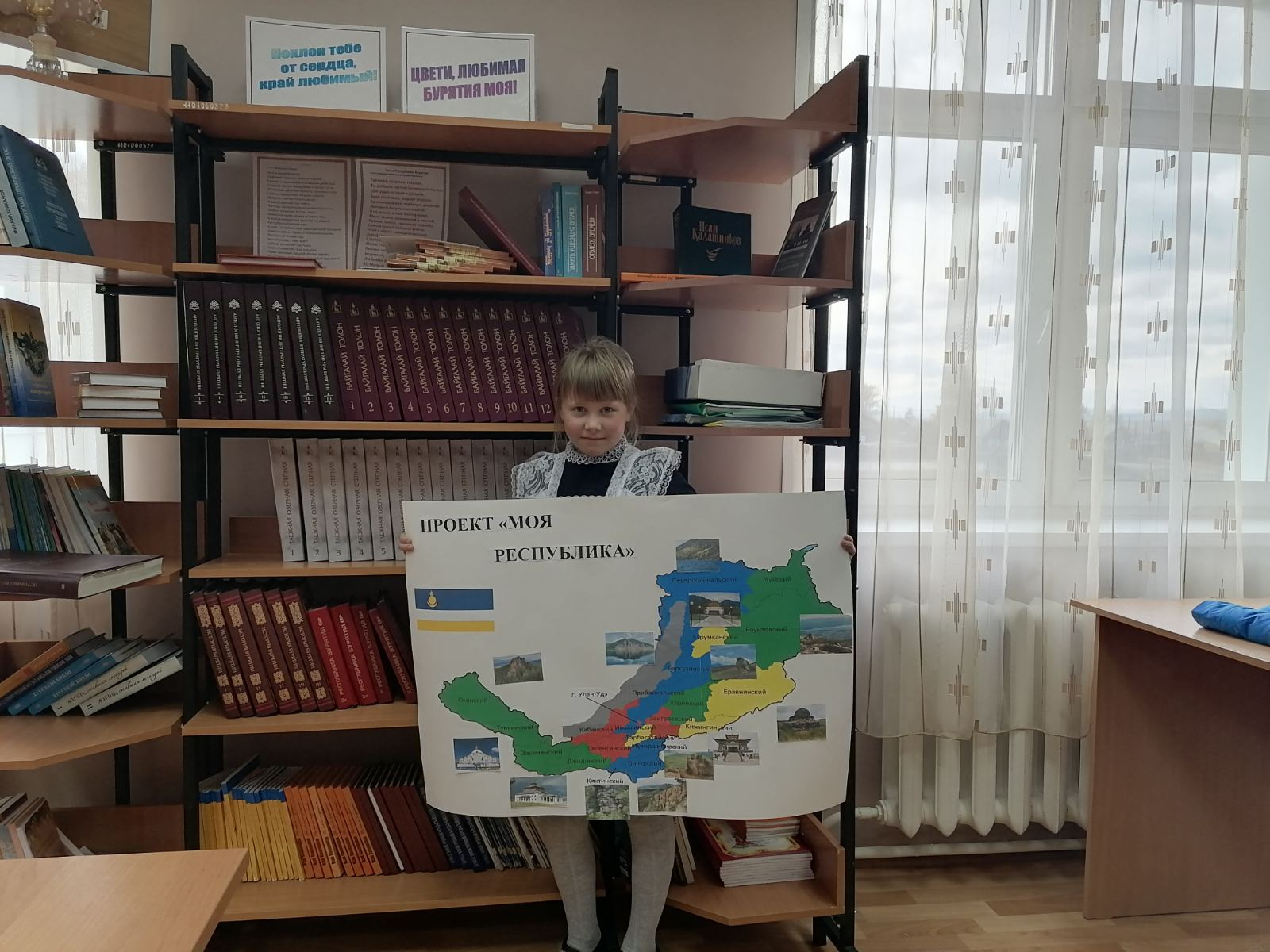 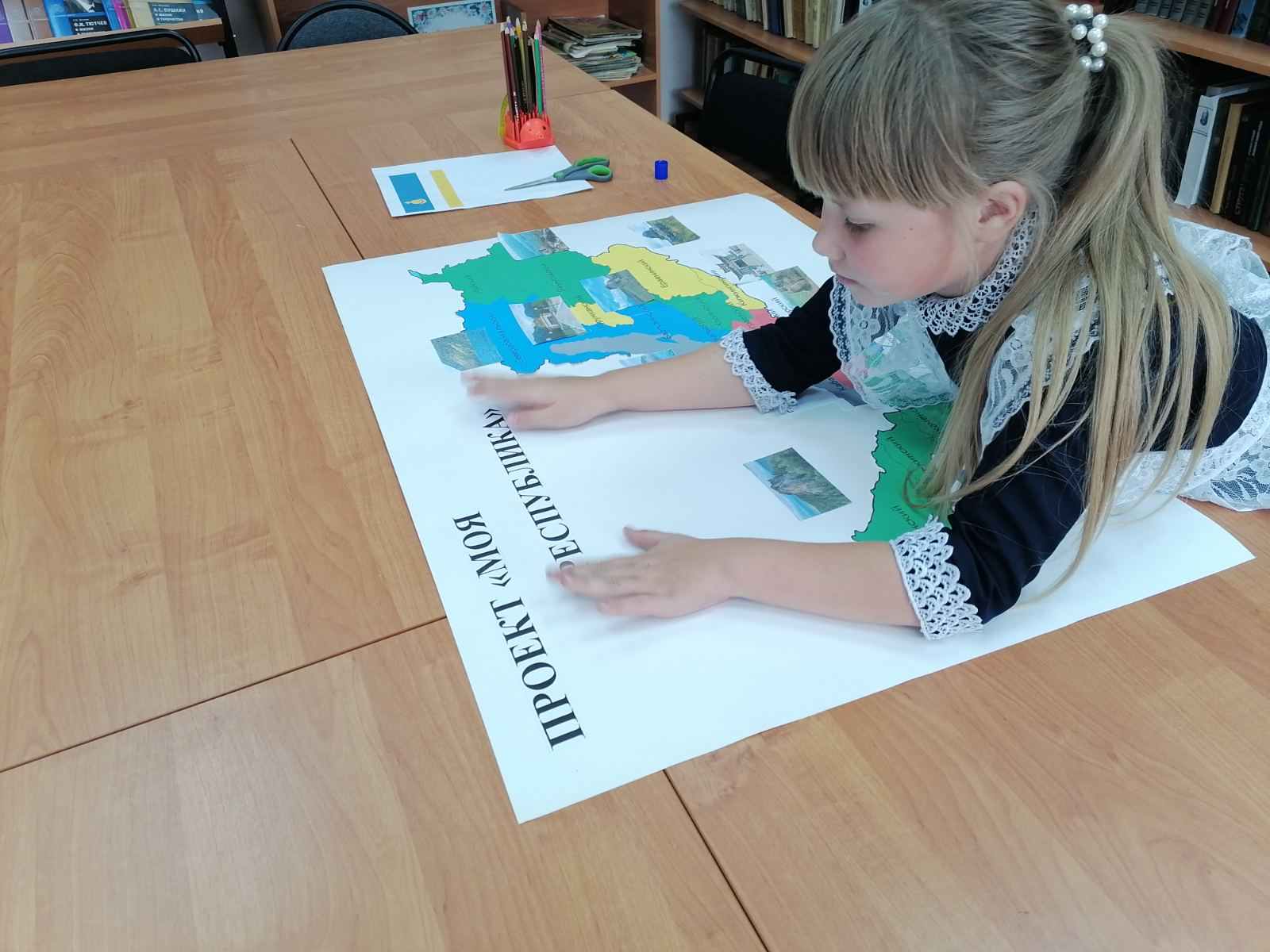 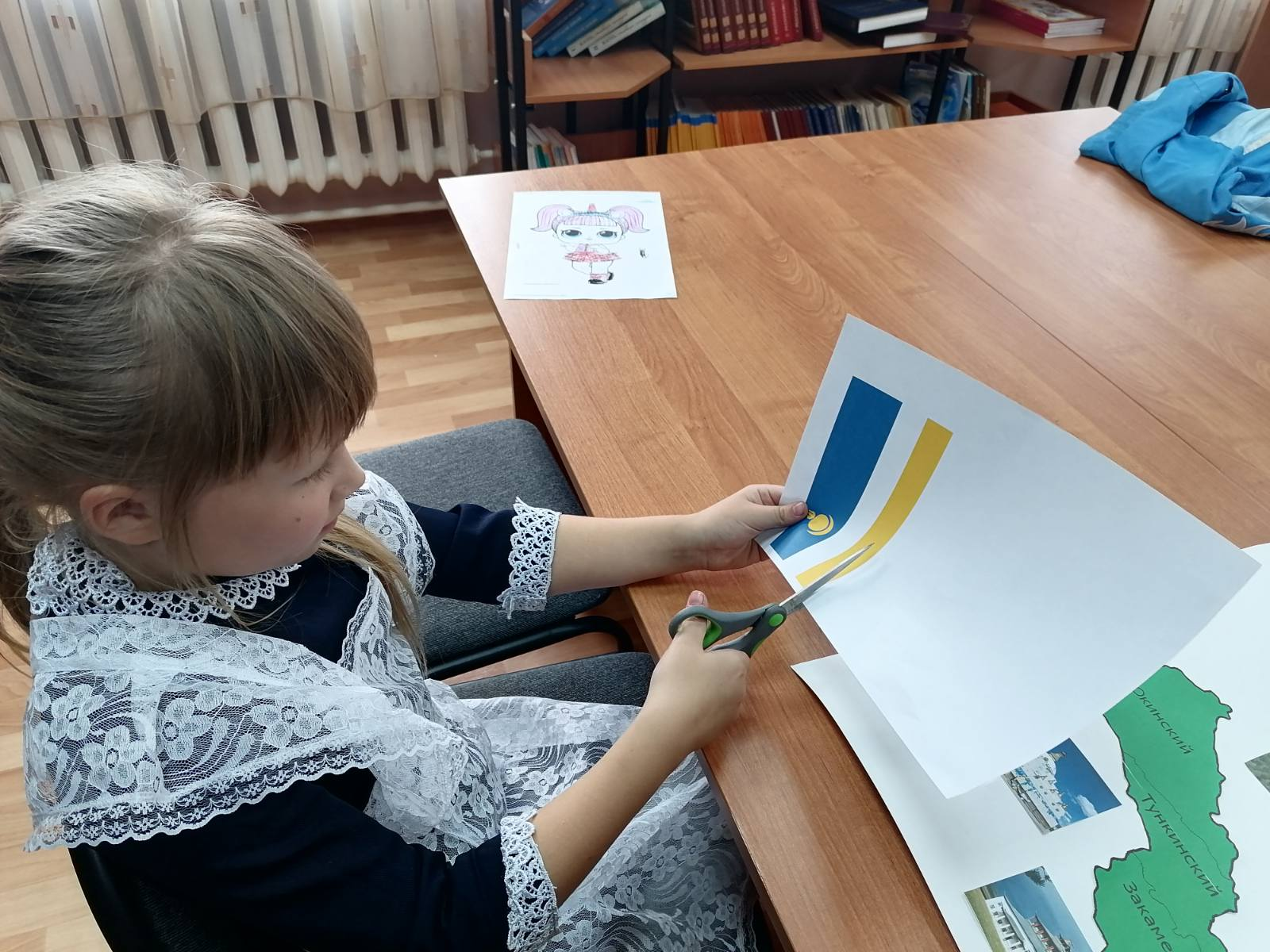 